MINISTÉRIO DA EDUCAÇÃO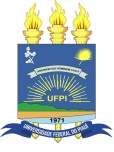 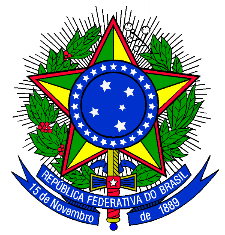 UNIVERSIDADE FEDERAL DO PIAUÍPró-Reitoria de Pós-Graduação/ Centro de Ciências da SaúdePrograma de Pós-Graduação em OdontologiaCampus Universitário Petrônio Portela – Bloco 5 - Bairro Ininga – 64.049-550 – Teresina-PITelefone: (86) 3237-1517 - Email: ppgo@ufpi.edu.brPROCESSO DE SELEÇÃO DO MESTRADO EM ODONTOLOGIA - 2018/2020 -  RESULTADO PRIMEIRA ETAPA – INSCRIÇÃO E HOMOLOGAÇÃO DOS PEDIDOS DE INSCRIÇÕES  No vigésimo  quinto dia do mês de outubro, do ano de dois mil e dezessete, na Secretaria do Mestrado em Odontologia (Bloco 5), Centro de Ciências da Saúde, Universidade Federal do Piauí, reuniu-se a Comissão de Seleção para o Mestrado em Odontologia para verificação dos pedidos de inscrições dos candidatos, cujo resultado atualizado (após as inscrições cuja documentação foi enviada por correspondência) consta abaixo, segundo o número de inscrição no Sistema Integrado de Gestão de Sistema Acadêmico (SIGAA) da UFPI : * A Comissão de Seleção está aguardando as documentações enviadas via Correios postadas no prazo estabelecido no Edital sendo a homologação da inscrição destes candidatos divulgada posteriormente, se for o caso.Teresina, 23 de outubro de 2017Profa. Dra. Regina Ferraz MendesPresidente da Comissão de SeleçãoNúmero de Inscrição do SIGAANOMESituaçãoMotivo31195ADALICE SEPÚLVEDA DOS SANTOS *31018 ALAYANE DE NEGREIROS COSTA ALVESInscrição Deferida Entrega da documentação exigida no EDITAL N. 01/2017-PPGO/CCS/UFPI32675ALISSON HENRIQUE DE ASSIS SOUSA *29677ANA CECÍLIA DA SILVA ALBUQUERQUE SALESInscrição Deferida Entrega da documentação exigida no EDITAL N. 01/2017-PPGO/CCS/UFPI30152ANTONIO ITALO VIEIRA DE ALMONDES Inscrição Deferida Entrega da documentação exigida no EDITAL N. 01/2017-PPGO/CCS/UFPI30134BRENDA IZABELA SANTANA MOTAInscrição Deferida Entrega da documentação exigida no EDITAL N. 01/2017-PPGO/CCS/UFPI32207BRENDA OLIVEIRA MILCHAREK *31652CAMILA ALVES CARNEIROInscrição DeferidaEntrega da documentação exigida no EDITAL N. 01/2017-PPGO/CCS/UFPI29555CAMILA RÊGO NERY DE CASTROInscrição Deferida Entrega da documentação exigida no EDITAL N. 01/2017-PPGO/CCS/UFPI29801CLAUDIA DA PAZ PINHEIRO*31649DÉBORA DE BARROS BRIANO  Inscrição DeferidaEntrega da documentação exigida no EDITAL N. 01/2017-PPGO/CCS/UFPI29518DENISE LAYANE LEAL SILVAInscrição Deferida Entrega da documentação exigida no EDITAL N. 01/2017-PPGO/CCS/UFPI29856DIOGO TAVEIRA DE OLIVEIRAInscrição DeferidaEntrega da documentação exigida no EDITAL N. 01/2017-PPGO/CCS/UFPI30284 EMANUELLE MENDES FEITOSA LIAL*30834ÉWERTON DANIEL ROCHA RODRIGUESInscrição Deferida Entrega da documentação exigida no EDITAL N. 01/2017-PPGO/CCS/UFPI32875FRANCISCO DAS CHAGAS DE SOUSA RODRIGUES FILHOInscrição Deferida Entrega da documentação exigida no EDITAL N. 01/2017-PPGO/CCS/UFPI32016GABRIELA NOGUEIRA SOARES BARROS ARAÚJO Inscrição Deferida Entrega da documentação exigida no EDITAL N. 01/2017-PPGO/CCS/UFPI31675GEORGE WELLINGTON LOPES DA SILVA FILHOInscrição Deferida Entrega da documentação exigida no EDITAL N. 01/2017-PPGO/CCS/UFPI32112GEOVANNA PERES DE SOUSAInscrição Deferida Entrega da documentação exigida no EDITAL N. 01/2017-PPGO/CCS/UFPI30191HYARLES EMANUEL DE SOUSA FLOR*29566ISAAC TORRES DOS SANTOSInscrição Deferida Entrega da documentação exigida no EDITAL N. 01/2017-PPGO/CCS/UFPI29517ISABELLA FONSECA DE OLIVEIRA PINHEIROInscrição Deferida Entrega da documentação exigida no EDITAL N. 01/2017-PPGO/CCS/UFPI29887JÉZLIA CHRIS DA SILVA GALDINO *32607JOANNA MANOELA CASTELLO BRANCO EVARISTO DEPAIVA*29828 JOAO MARCOS BORBA LEAL Inscrição Deferida Entrega da documentação exigida no EDITAL N. 01/2017-PPGO/CCS/UFPI29540JOELMA SILVA DE ALMEIDAInscrição Deferida Entrega da documentação exigida no EDITAL N. 01/2017-PPGO/CCS/UFPI31630JOICE MACENA BARRETO*31179JOYCE SAMANDRA SILVA MOURAInscrição DeferidaEntrega da documentação exigida no EDITAL N. 01/2017-PPGO/CCS/UFPI30925JULIANA QUEIROZ DE FRANÇA ANCELMOInscrição Deferida Entrega da documentação exigida no EDITAL N. 01/2017-PPGO/CCS/UFPI32459JULIANA ROCHA E SILVA SÉRVIOInscrição Deferida Entrega da documentação exigida no EDITAL N. 01/2017-PPGO/CCS/UFPI31986KELTON DO REGO FEITOSAInscrição DeferidaEntrega da documentação exigida no EDITAL N. 01/2017-PPGO/CCS/UFPI32315KENNYS DALGLLISH DE SOUSA*32835LEANA ALVES DOS REISInscrição Deferida Entrega da documentação exigida no EDITAL N. 01/2017-PPGO/CCS/UFPI29478LUANA SILVA SOUSAInscrição DeferidaEntrega da documentação exigida no EDITAL N. 01/2017-PPGO/CCS/UFPI29558LUÍS FERNANDO BANDEIRA MIRANDAInscrição Deferida Entrega da documentação exigida no EDITAL N. 01/2017-PPGO/CCS/UFPI30609MARCONDES CAVALCANTE SANTANA NETOInscrição Deferida Entrega da documentação exigida no EDITAL N. 01/2017-PPGO/CCS/UFPI29667MARIA CLARA FREITAS DIAS* 32767MARIA IOHANAN FERREIRAInscrição DeferidaEntrega da documentação exigida no EDITAL N. 01/2017-PPGO/CCS/UFPI31855MARIA MARYJA PAIVA DE AZEVEDOInscrição Deferida Entrega da documentação exigida no EDITAL N. 01/2017-PPGO/CCS/UFPI29557MARINA LUA VIEIRA DE ABREU COSTAInscrição Deferida Entrega da documentação exigida no EDITAL N. 01/2017-PPGO/CCS/UFPI31616MARINA ORTENZI BORTOLOZZO NAPOLEÃO DO REGO Inscrição Deferida Entrega da documentação exigida no EDITAL N. 01/2017-PPGO/CCS/UFPI32338MARINA PALLOMA NOGUEIRA LEAL*31625MARLUS DA SILVA PEDROSAInscrição Deferida Entrega da documentação exigida no EDITAL N. 01/2017-PPGO/CCS/UFPI29762MÁXIMO AUGUSTO DE OLIVEIRA MEDEIROS Inscrição Deferida Entrega da documentação exigida no EDITAL N. 01/2017-PPGO/CCS/UFPI29561NÁGGILA FERNANDA FIGUEIREDO LIMAInscrição DeferidaEntrega da documentação exigida no EDITAL N. 01/2017-PPGO/CCS/UFPI29473NARA MARIA LIMA NUNES *29585NATÁLIA GONÇALVES NOGUEIRAInscrição DeferidaEntrega da documentação exigida no EDITAL N. 01/2017-PPGO/CCS/UFPI30742NAYARA MAGALHÃES DE ASSISInscrição Deferida Entrega da documentação exigida no EDITAL N. 01/2017-PPGO/CCS/UFPI29836NICIANE SOARES MACENAInscrição DeferidaEntrega da documentação exigida no EDITAL N. 01/2017-PPGO/CCS/UFPI32758OTÍLIA ÂNGELA DANTAS SAMPAIOInscrição Deferida Entrega da documentação exigida no EDITAL N. 01/2017-PPGO/CCS/UFPI30689PRISCILA FIGUEIREDO CRUZInscrição DeferidaEntrega da documentação exigida no EDITAL N. 01/2017-PPGO/CCS/UFPI31971PRISCILA OLIVEIRA COSTAInscrição DeferidaEntrega da documentação exigida no EDITAL N. 01/2017-PPGO/CCS/UFPI32854PRISCILA RAQUEL NEGREIROS DOS SANTOSInscrição Deferida Entrega da documentação exigida no EDITAL N. 01/2017-PPGO/CCS/UFPI30162RAISSA OSÓRIO DE LIMA MIRANDA*32864RAYZA VERONICA SOARES CARVALHOInscrição Deferida Entrega da documentação exigida no EDITAL N. 01/2017-PPGO/CCS/UFPI29504RENARA NATÁLIA CERQUEIRA SILVAInscrição Deferida Entrega da documentação exigida no EDITAL N. 01/2017-PPGO/CCS/UFPI29920RENATA KELLY NOGUEIRA TRAJANOInscrição Deferida Entrega da documentação exigida no EDITAL N. 01/2017-PPGO/CCS/UFPI30860RILDO ROCHA ALVES*29456SABRINA SILVA IBIAPINOInscrição Deferida Entrega da documentação exigida no EDITAL N. 01/2017-PPGO/CCS/UFPI32462SAMILLE RODRIGUES AQUINOInscrição Deferida Entrega da documentação exigida no EDITAL N. 01/2017-PPGO/CCS/UFPI32321SAMYRIS NUNES DE MIRANDA *32728SERGIO LOBAO VERAS BARROSInscrição Deferida Entrega da documentação exigida no EDITAL N. 01/2017-PPGO/CCS/UFPI29744SILAS DIONE ALVES PINHEIROInscrição Deferida Entrega da documentação exigida no EDITAL N. 01/2017-PPGO/CCS/UFPI29492THAIS OLIVEIRA CORDEIROInscrição Deferida Entrega da documentação exigida no EDITAL N. 01/2017-PPGO/CCS/UFPI32325THIAGO RANIEL NUNES E SILVA*32853ULISSES DE SÁ BEZERRAInscrição DeferidaEntrega da documentação exigida no EDITAL N. 01/2017-PPGO/CCS/UFPI31985VICTOR FELIPE FERREIRA CATAPRETAInscrição DeferidaEntrega da documentação exigida no EDITAL N. 01/2017-PPGO/CCS/UFPI30747VIRGÍNIA BARCELOS RUAS *31953VITÓRIA ROCHA LIMA DE OLIVEIRA*31212WALFREDO SANTOS MONTES*32011WENDERSON DA SILVA DO AMARALInscrição DeferidaEntrega da documentação exigida no EDITAL N. 01/2017-PPGO/CCS/UFPI31794ZIMEFELD GOMES PESSOA Inscrição Deferida Entrega da documentação exigida no EDITAL N. 01/2017-PPGO/CCS/UFPI